L’Associazione di promozione sociale HERO              e             L’Associazione Wambli Gleska                                                                                    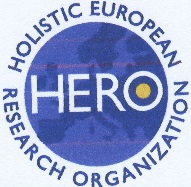 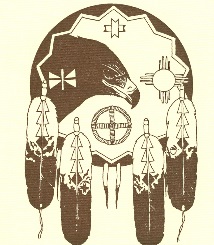 P R E S E N T A N O: PRIMA SESSIONE DI STUDI DI LINGUA LAKOTA 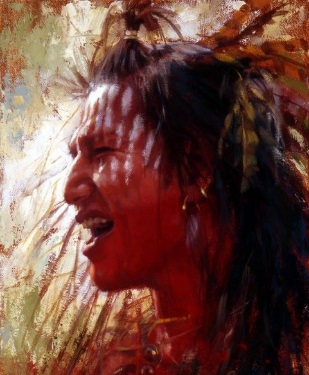 Responsabile dell’organizzazione. Presidente A.P.S. Hero: Dr.ssa Lia BalliResponsabile scientifico: Presidente Ass. Culturale Wambli Gleska: Prof. Dr Alessandro MartireResponsabile didattico dei corsi di lingua Lakota : Dott. Alessio Pieralisi	Il primo anno di studi dei corsi di formazione di Lingua lakota inizieranno nel settembre 2016 col seguente calendario:Sabato 3 settembre 2016       dalle ore 9 alle ore 17 Sabato 15 ottobre 2016          dalle ore 9 alle ore 17 Sabato 12 novembre 2016     dalle ore 9 alle ore 17 Sabato 14 gennaio 2017         dalle ore 9 alle ore 17 Sabato 11 febbraio 2017        dalle ore 9 alle ore 17Sabato 11 marzo 2017           dalle ore 9 alle ore 17Sabato 8 aprile 2017 	            dalle ore 9 alle ore 17Sabato 13 maggio 2017          dalle ore 9 alle ore 17Sabato 10 giugno 2017 :esame del primo livello, con rilascio diploma della A.P.S. Hero e Ass.  Culturale Wambli Gleska . Il corso del primo anno prevede una quota a carico di ogni iscritto totale per l’insegnamento, il materiale didattico (come: dispense, cd audio, esercizi etc), le lezioni, e l’esame finale, con rilascio del diploma pari ad euro 1.200,00= . Il pagamento potrà avvenire ad ogni sessione di lezione od in unica soluzione a scelta della persona.Per partecipare ai corsi, sarà necessario provvedere ad inviare la scheda di iscrizione che segue, firmata e col consenso al trattamento dei dati personali. I corsi, in relazione al numero dei partecipanti, si svolgerà o presso la sede della A.P.S. Hero in Pistoia in Via Acciaio e Agnolaccio n 3- o presso sala conferenza del Grand Hotel mediterraneo- Lungarno del Tempio n 44- Firenze. I partecipanti saranno informati sul luogo di svolgimento delle lezioni.  Le iscrizioni al primo corso di lingua lakota per l’anno 2016/2017 dovranno pervenire entro il primo settembre 2016, inviando mail con scheda di iscrizione ai seguenti indirizzi email: A.P.S. Hero : email: liaballi@hero.rarthAssociazione culturale Wambli Gleska: alex.wambli.gleska@dada.it 	 SCHEDA DI ISCRIZIONE AL PRIMO CORSO DI LINGUA LAKOTA .Il sottoscritto/a……………………………………………………………………………….Nato/a a;…………………………………………….. il……………………………………..Residente a:………………………………………… Via:…………………………………..Recapito telefonico:……………………………email:……………………………………….Conferma di aver preso visione del programma di studi del primo livello di lingua Lakota e di voler partecipare alle condizioni indicate. ……………il…………….					Firma :………………………………..Conferma di dare autorizzazione al trattamento dei dati personali che saranno gestiti congiuntamente da A.P.S. Hero ed Associazione culturale Wambli Gleska per i soli fini inerenti la segreteria che gestirà le sesisoni di studi, in base alla vigente normativa. ………….il……………			per accettazione  □           Firma:…………….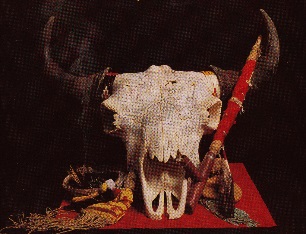 